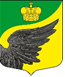 Фёдоровское городское поселениеТосненского муниципального района Ленинградской областиАдминистрацияПостановление«09»   марта   2023   №   126          В соответствии с Федеральным законом от 27.07.2010 № 210-ФЗ «Об организации предоставления государственных и муниципальных услуг», Федеральным законом от 06.10.2003 №131-ФЗ «Об общих принципах организации местного самоуправления в Российской Федерации», Уставом муниципального образования Федоровское городское поселение Тосненского муниципального района Ленинградской области, администрация Федоровского городского поселения Тосненского муниципального района Ленинградской областиПОСТАНОВЛЯЕТ:          1. Внести в «Административный регламент по предоставлению муниципальной услуги: «Перераспределение земель и (или) земельных участков, находящихся в муниципальной собственности (государственная собственность на которые не разграничена) и земельных участков, находящихся в частной собственности», утвержденный постановлением администрации Фёдоровского городского поселения Тосненского муниципального района Ленинградской области от 15.08.2022 № 540 с учетом изменений, внесенных постановлением администрации Фёдоровского городского поселения Тосненского муниципального района Ленинградской области от 25.11.2022 № 804, следующие изменения:          1.1. Пункт 2.4 изложить в следующей редакции:          «Срок предоставления муниципальной услуги составляет не более 20 дней (в период до 01.01.2024 – не более 14 календарных дней) со дня поступления заявления и документов в Администрацию».          1.2. В пункте 2.4.1. слова «не более чем до 45 календарных дней» заменить словами «не более чем 35 календарных дней (в период до 01.01.2024 – не более чем до 20 календарных дней».          1.3. В подпункте 2 пункта 3.1.1. слова «не более 27 дней» заменить словами «не более 17 дней (в период до 01.01.2024 – 11 дней)», слова «не более 42 дней» заменить словами «не более 32 дней (в период до 01.01.2024 – не более 17 дней».          2. Обеспечить официальное опубликование (обнародование) настоящего постановления.           4. Контроль за исполнением постановления возложить на заместителя главы администрации, курирующего отдел землеустройства, архитектуры и муниципального имущества.Глава администрации					 	               М.И. Носовисп.Конюкова Ж.А. 8(81361)65-323О внесении изменений в Административный регламент по предоставлению муниципальной услуги: «Перераспределение земель и (или) земельных участков, находящихся в муниципальной собственности (государственная собственность на которые не разграничена) и земельных участков, находящихся в частной собственности», утвержденный постановлением администрации Фёдоровского городского поселения Тосненского муниципального района Ленинградской области от 15.08.2022 № 540 с учетом изменений, внесенных постановлением администрации Фёдоровского городского поселения Тосненского муниципального района Ленинградской области от 25.11.2022 № 804